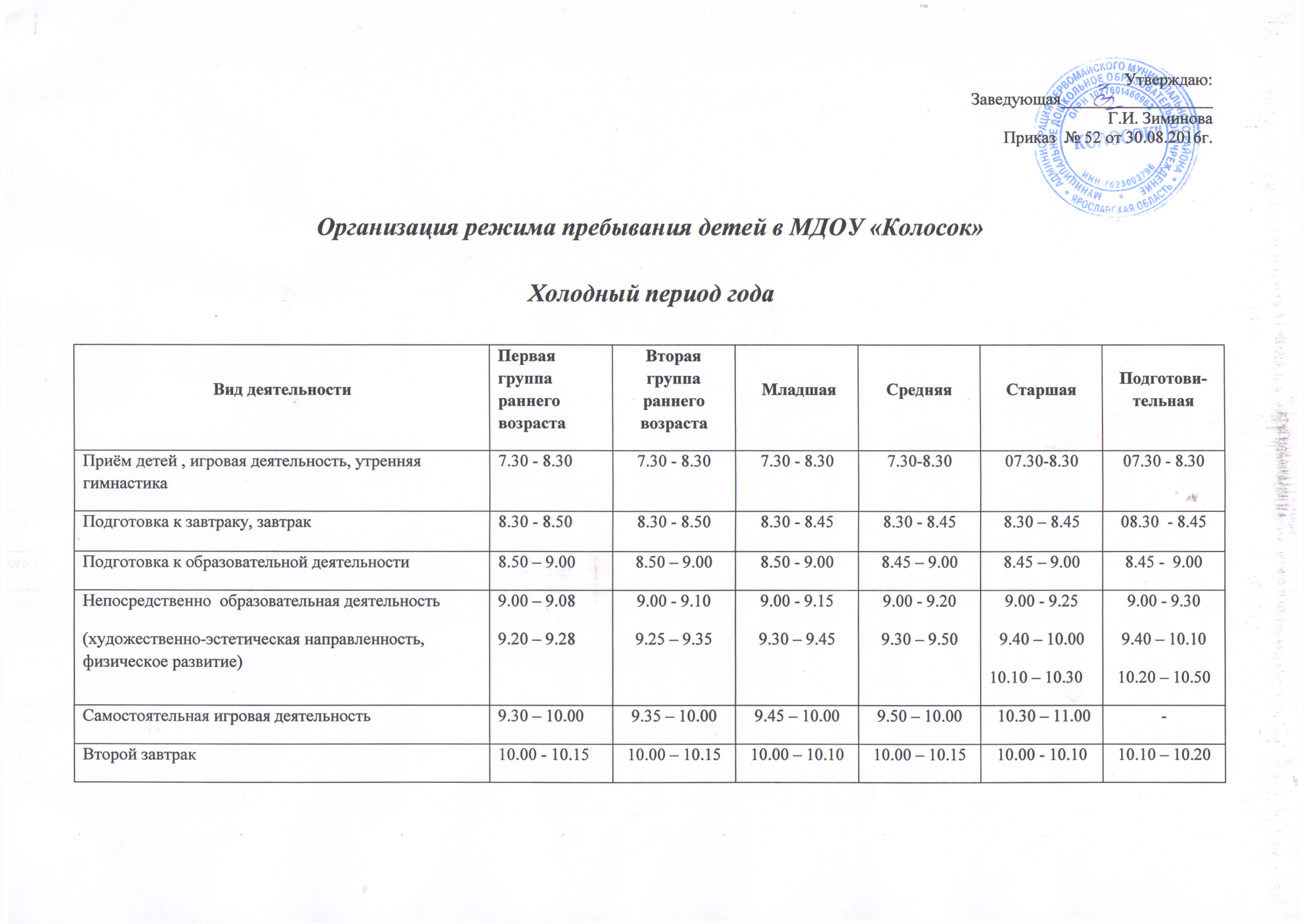 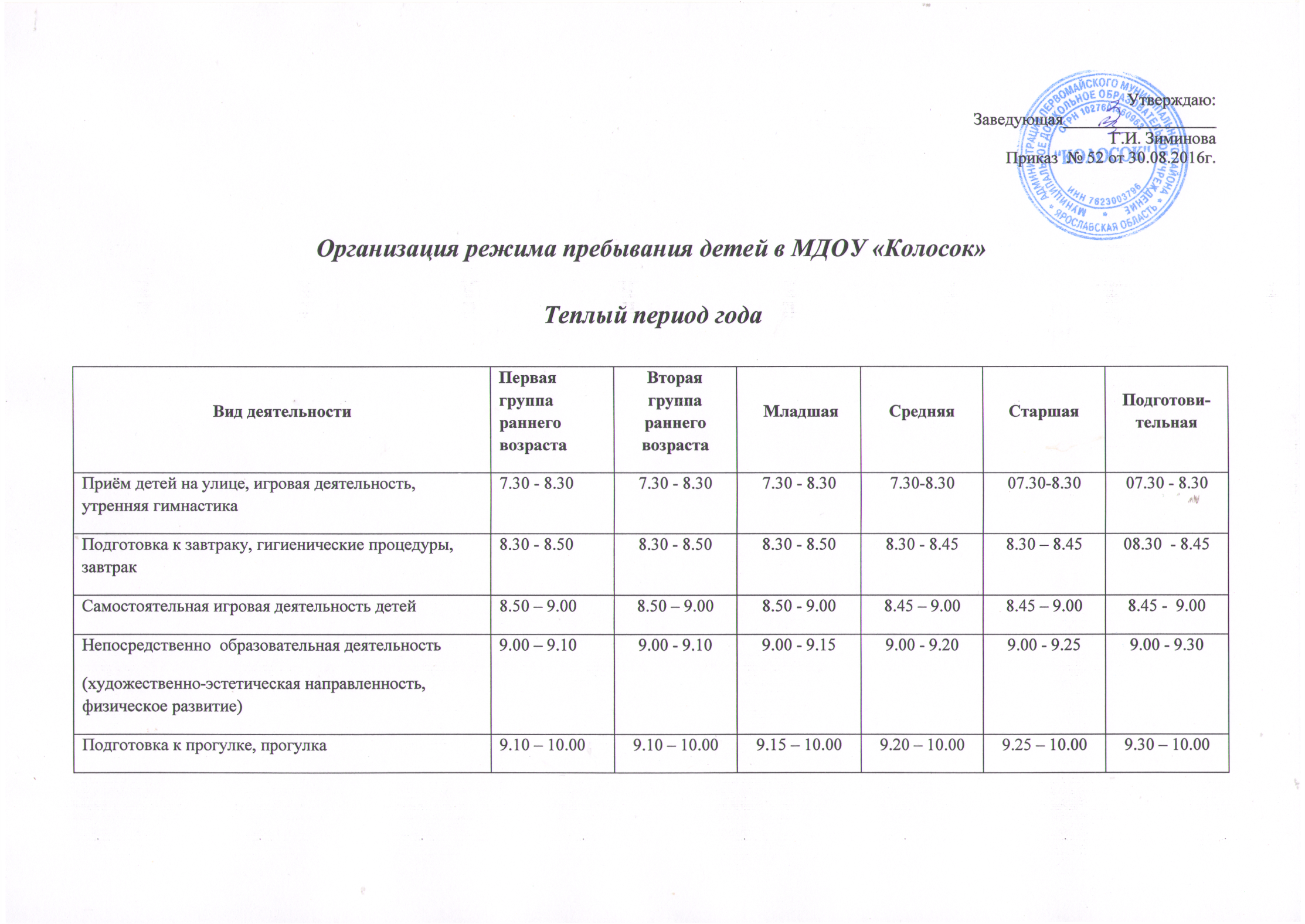 Второй завтрак10.00 - 10.1510.00 – 10.1510.00 – 10.1010.00 – 10.1510.00 - 10.1010.10 – 10.20Подготовка к прогулке, прогулка10.15 - 11.1510.15 -11.3010.10 – 11.4010.15 – 12.0011.00 - 12.1010.50 – 12.15Возвращение с прогулки. Гигиенические процедуры. Самостоятельная деятельность11.15 - 11.3011.30 - 11.5011.40 – 12.12.00 - 12.1012.10 - 12.4012.15-12.45Подготовка к обеду, обед 11.30  - 12.0011.50 - 12.0012.10 - 12.3012.10 – 12.3012.40 - 13.0012.45-13.00Подготовка ко сну, дневной сон 12.00 – 15.0012.00 - 15.0012.30 - 15.0012.30 - 15.0013.00 - 15.0013.00-15.00Постепенный подъём.  Бодрящая гимнастика15.00 – 15.2015.00 - 15.1515.00 - 15.1515.00 - 15.1515.00 - 15.1515.00-15.15Совместная деятельность воспитателя с детьми, самостоятельная  игровая деятельность15.20 – 16.0015.15 - 16.0015.15 - 16.0015.15 - 16.0015.15 - 16.0015.15-16.00Подготовка к  полднику, полдник 16.00 - 16.2016.00 - 16.2016.00 - 16.2016.00 - 16.2016.00-16.2016.00-16.20Самостоятельная деятельность, прогулка, уход детей домой16.20 - 17.3016.20 - 17.3016.20 - 17.3016.20 - 17.3016.20 - 17.3016.20 - 17.30Подготовка к прогулке, прогулка9.10 – 10.009.10 – 10.009.15 – 10.009.20 – 10.009.25 – 10.009.30 – 10.00Второй завтрак10.00 - 10.1010.00 – 10.1010.00 – 10.1010.00 – 10.1010.00 - 10.1010.00 – 10.10Прогулка10.10 - 11.1010.10 -11.3010.10 – 12.0010.10 – 12.009.25 - 12.109.25-12.10Возвращение с прогулки. Гигиенические процедуры. Самостоятельная деятельность11.10 - 11.3011.30 - 11.4512.00 - 12.2012.00 - 12.3012.10 - 12.3512.35-12.40Подготовка к обеду, обед 11.30  - 12.0011.45 - 12.0012.20 - 12.4012.30 - 13.0012.35 - 13.1012.40-13.15Подготовка ко сну, дневной сон 12.00 – 15.0012.00 - 15.0012.40 - 15.0013.00 - 15.0013.10 - 15.0013.15-15.00Постепенный подъём.  Бодрящая гимнастика15.00 – 15.2015.00 - 15.1515.00 - 15.1515.00 - 15.1515.00 - 15.1515.00-15.15Совместная деятельность воспитателя с детьми, самостоятельная  игровая деятельность15.20 – 16.0015.15 - 16.0015.15 - 16.0015.15 - 16.0015.15 - 16.0015.15-16.00Подготовка к  полднику, полдник 16.00 - 16.2016.00 - 16.2016.00 - 16.2016.00 - 16.2016.00-16.2016.00-16.20Подготовка к прогулке, прогулка, уход детей домой16.20 - 17.3016.20 - 17.3016.20 - 17.3016.20 - 17.3016.20 - 17.3016.20 - 17.30